109學年度第一學期均質化適性探索課程實施計畫一、依據：109學年度適性學習社區教育資源均質化計畫桃一區子計劃【109-2國際視野，身體壢行】辦理。二、目的：透過設計課程和活動協助國中生適性探索學習潛能，引領國中生認識高中生活，﻿思考未來升學進路，培養學生英語文學習興趣。三、辦理時間：110年1月21日(星期四) 9:00～16:00。四、活動對象：適性學習社區全體國中學生 (國二～國三)，招收40人。五、活動地點：第二會議室。六、實施內容：1.活動名稱：Let’s Explore CLVSC。2.課程完全免費。3.中午提供餐盒。4.自行前往中壢高商(桃園市中壢區中央西路二段141巷100號)。5.提供參加學員平安保險。6.課程內容流程八、報名方式：採網路線上報名
 報名網址： https://forms.gle/ZoTxkaRJY2yyVqrj7 九、錄取名單：於110年1月4日公告十、報名時間：至109年12月25日止十一、活動聯絡人：學務處訓育組魏宏軒組長。連絡電話03-4929871分機1310。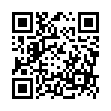 課程時間課程主題內容講師學員人數8：20工作人員報到協助同學408：30～9：00學生報到協助同學409：00～12:00早上營隊課程1. Explore the world of Mr Men2. Make your own clay character3. Share the story楊宇婷老師4012：00～13：00午餐時間
Lunch Break協助同學4013：00～16：00下午營隊課程1.Matching game & Flip games2. Explore the American culture.3. Let’s make deviled eggs!魏宏軒老師4016：00結業賦歸協助同學